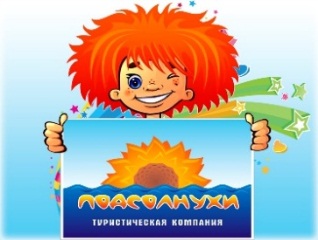                                           АНКЕТА
              для оформления путевки в лагерь                                          АНКЕТА
              для оформления путевки в лагерь                                          АНКЕТА
              для оформления путевки в лагерь                                          АНКЕТА
              для оформления путевки в лагерь                                          АНКЕТА
              для оформления путевки в лагерьФ.И.О ребенкаФ.И.О ребенкаДата рожденияДата рождения“____” _________________   ________г.“____” _________________   ________г.“____” _________________   ________г.“____” _________________   ________г.Номер свидетельства о рождении / паспортаНомер свидетельства о рождении / паспорта_______________________ Серия __________________ № _________________________________________ Серия __________________ № _________________________________________ Серия __________________ № _________________________________________ Серия __________________ № __________________Адрес проживанияАдрес проживаниягород _______________  ул. ________________________________     д./кор_______ кв. _______телефон __________________________город _______________  ул. ________________________________     д./кор_______ кв. _______телефон __________________________город _______________  ул. ________________________________     д./кор_______ кв. _______телефон __________________________город _______________  ул. ________________________________     д./кор_______ кв. _______телефон __________________________E-mailE-mailФИО и контактные телефоны родителей (законных представителей)ФИО и контактные телефоны родителей (законных представителей)тел.ФИО и контактные телефоны родителей (законных представителей)ФИО и контактные телефоны родителей (законных представителей)тел.ФИО и контактные телефоны родителей (законных представителей)ФИО и контактные телефоны родителей (законных представителей)тел.Медицинские данныеМедицинские данныеМедицинские данныеМедицинские данныеМедицинские данныеМедицинские данныеХронические заболевания и особенности здоровья:Хронические заболевания и особенности здоровья:Перечень лекарственных препаратов, передаваемых ребенку, а также особенности приема и лечения хронических заболеванийПеречень лекарственных препаратов, передаваемых ребенку, а также особенности приема и лечения хронических заболеванийСклонность к простудным заболеваниямСклонность к простудным заболеваниям□ нет □ да:□ нет □ да:□ нет □ да:□ нет □ да:Аллергические реакции (какие именно, на что, как проявляется, какие необходимы средства)Аллергические реакции (какие именно, на что, как проявляется, какие необходимы средства)Аллергические реакции на лекарственные препараты, укусы насекомых (указать на какие)Аллергические реакции на лекарственные препараты, укусы насекомых (указать на какие)Были ли операции (какие)Были ли операции (какие)□ нет □ да □ нет □ да □ нет □ да □ нет □ да Были ли сотрясения мозгаБыли ли сотрясения мозга□ нет □ да (какой степени и когда):□ нет □ да (какой степени и когда):□ нет □ да (какой степени и когда):□ нет □ да (какой степени и когда):Другие особенностиДругие особенностиФизическое данныеФизическое данныеФизическое данныеФизическое данныеФизическое данныеФизическое данныеГруппа физической подготовкиГруппа физической подготовки□ основная □ подготовительная  □ специальная□ основная □ подготовительная  □ специальная□ основная □ подготовительная  □ специальная□ основная □ подготовительная  □ специальнаяРеакция на физическую нагрузкуРеакция на физическую нагрузку□ норм. □ есть особенности:□ норм. □ есть особенности:□ норм. □ есть особенности:□ норм. □ есть особенности:Участие в спортивных секциях (в каких) Участие в спортивных секциях (в каких) Умет ли плаватьУмет ли плавать□ да □ нет □ неуверенно□ да □ нет □ неуверенно□ да □ нет □ неуверенно□ да □ нет □ неуверенноНошение линз, очковНошение линз, очков□ нет □ да:□ нет □ да:□ нет □ да:□ нет □ да:Другие особенностиДругие особенностиУчебная программаУчебная программаУчебная программаУчебная программаУчебная программаУчебная программаХотели бы Вы, чтобы Ваш ребенок изучал в лагере английский языкХотели бы Вы, чтобы Ваш ребенок изучал в лагере английский язык□ да □ нет□ да □ нет□ да □ нет□ да □ нетУровень знания английского языка у Вашего ребенкаУровень знания английского языка у Вашего ребенка□ начальный □ средний □ продвинутый□ начальный □ средний □ продвинутый□ начальный □ средний □ продвинутый□ начальный □ средний □ продвинутыйХотели бы Вы, чтобы Ваш ребенок изучал в лагере русский языкХотели бы Вы, чтобы Ваш ребенок изучал в лагере русский язык□ да □ нет□ да □ нет□ да □ нет□ да □ нетХотели бы Вы, чтобы Ваш ребенок изучал в лагере математикуХотели бы Вы, чтобы Ваш ребенок изучал в лагере математику□ да □ нет□ да □ нет□ да □ нет□ да □ нетИндивидуальные особенностиИндивидуальные особенностиИндивидуальные особенностиИндивидуальные особенностиИндивидуальные особенностиИндивидуальные особенностиНавыки самообслуживанияНавыки самообслуживания□ самостоятельный □ нужна помощь (указать какая)□ самостоятельный □ нужна помощь (указать какая)□ самостоятельный □ нужна помощь (указать какая)□ самостоятельный □ нужна помощь (указать какая)Трудности в общенииТрудности в общенииСо сверстниками □ да □ нет □ иногда                                                    Со взрослыми □ да □ нет □ иногдаСо сверстниками □ да □ нет □ иногда                                                    Со взрослыми □ да □ нет □ иногдаСо сверстниками □ да □ нет □ иногда                                                    Со взрослыми □ да □ нет □ иногдаСо сверстниками □ да □ нет □ иногда                                                    Со взрослыми □ да □ нет □ иногдаЧто бы Вы хотели добавить о своем ребенкеЧто бы Вы хотели добавить о своем ребенкеРазрешение на фото-, видеосъемку (в том числе для использования в рекламе)Разрешение на фото-, видеосъемку (в том числе для использования в рекламе)□ да □ нет□ да □ нет□ да □ нет□ да □ нетХотели бы Вы получать от нас новостиХотели бы Вы получать от нас новости□ да □ нет□ да □ нет□ да □ нет□ да □ нетПодпись Родителя ___________    ____________________________   “___” ______________ _____г.Подпись Родителя ___________    ____________________________   “___” ______________ _____г.Подпись Родителя ___________    ____________________________   “___” ______________ _____г.Подпись Родителя ___________    ____________________________   “___” ______________ _____г.Подпись Родителя ___________    ____________________________   “___” ______________ _____г.Подпись Родителя ___________    ____________________________   “___” ______________ _____г.Подпись Родителя ___________    ____________________________   “___” ______________ _____г.Подпись Родителя ___________    ____________________________   “___” ______________ _____г.Подпись Родителя ___________    ____________________________   “___” ______________ _____г.Подпись Родителя ___________    ____________________________   “___” ______________ _____г.Подпись Родителя ___________    ____________________________   “___” ______________ _____г.Подпись Родителя ___________    ____________________________   “___” ______________ _____г.Подпись Родителя ___________    ____________________________   “___” ______________ _____г.Подпись Родителя ___________    ____________________________   “___” ______________ _____г.Подпись Родителя ___________    ____________________________   “___” ______________ _____г.Подпись Родителя ___________    ____________________________   “___” ______________ _____г.Подпись Родителя ___________    ____________________________   “___” ______________ _____г.Подпись Родителя ___________    ____________________________   “___” ______________ _____г.(Ф.И.О. полностью)(Ф.И.О. полностью)(Ф.И.О. полностью)                (дата запонения)                (дата запонения)